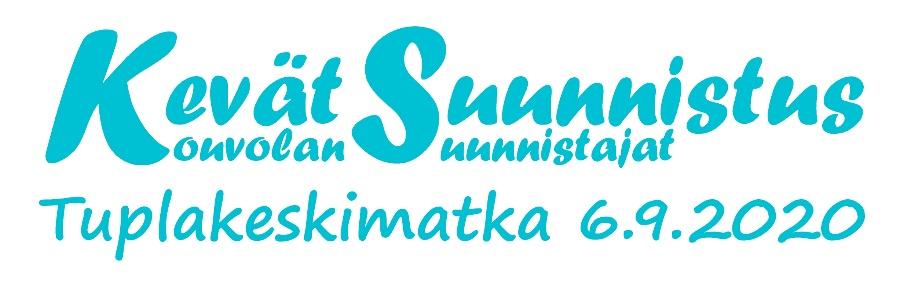 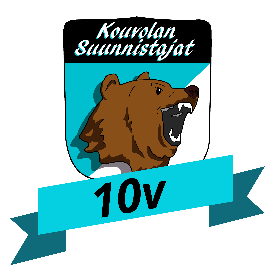 Kouvolan suunnistajien 10-vuotisjuhlakilpailuna perinteinen kansallinen KevätSuunnistus Kouvolassa 6.9.2020Poikkeuksellisen tilanteen vuoksi kilpailu järjestetään yksipäiväisenä tuplakeskimatkana. Ensimmäinen lähtö klo 10.00 ja toinen lähtö klo 12.30.Sarjat: H/D21A, H/D35-80, H85. H/D20-16, H/D14, 13, 12, 10 sekä HDS (saattajasarja IRMAssa nimellä ”RRSaat”).HDS (RRSaat) on aloitteleville lapsille tarkoitettu ikärajaton tyttöjen ja poikien yhteinen kuntosarja (ns. saattajasarja), jossa lapsen mukana radan kulkee tämän vanhempi tai muu huoltaja. Sarjaan ilmoittaudutaan IRMAssa saatettavan lapsen nimellä. Sarjaan HDS osallistuminen ei edellytä voimassa olevaa SSL:n lisenssiä.Maasto: Keskimatkalle tilava, paljon detaljeja sisältävä maastoalue. Keskimatkan Molemmat kilpailut voidaan pääosin käydä eri osissa maastoa. Maastopohja on enimmäkseen hyväkulkuista. Areenan ja maaston korkeimman kohdan ero on 50 metriä. Ratasuunnittelulla pelkät penkkojen nousut on pyritty välttämään.Kartta: Kartan mittakaava on 1:10 000, sarjoissa H/D10 sekä H/D50 ja vanhemmilla 1:7 500, käyräväli 5 metriä. Tulostekartta 6-värisenä 8/2020. Maastotyö Asko Määtän taattua karttatyötä.Matkat: Kilpailumatkat ja tavoiteajat ovat lajisääntöjen mukaisista hieman lyhennettyjä.Ilmoittautuminen: Oltava perillä viimeistään maanantaina 31.8.2020 klo 24.00 mennessä IRMA-palveluun, sähköpostitse mikko.velhontie@outlook.com tai postitse Mikko Kekki, Velhontie 17, 45740 Kuusankoski. Ilmoittautumisen yhteydessä on ilmoitettava kilpailijan Emit–numero. Ilmoittamatta jättäneille varaamme vuokrakortin, jonka saa infosta hintaan 5 €/päivä. Ilmoittautuneiden määrä rajataan 460 osanottajaan.Jälki-ilmoittautumiset: Kaksinkertaisin maksuin keskiviikkoon 2.9.2020 klo 24.00 mennessä IRMAn kautta. Saattajasarjaan on mahdollista ilmoittautua kilpailupaikan info -pisteellä kilpailupäivänä klo 11.30 mennessä. Osallistumismaksut: Sarjat 21-85 35€ nuoret (sarjat 14-20) 22€ ja lapset (sarjat 13-10 sekä saattajasarja) 15€. Opastus: VT6:lta Kukonojantien risteyksestä Elimäki-Kouvola väliltä. Ajoaika kilpailukeskukseen 4 minuuttia, pysäköinnin navigaattoriosoite Kuuksontie 125, Kouvola. Opastus paikallaan kilpailupäivän aamuna klo 7.30 alkaen.Paikoitus: Peltopysäköinti areenan vieressä. Sateisen syksyn sattuessa kelivarauksella tienvarsipysäköinti, josta areenalle kävelymatkaa 0,4-1,0 km.Lähdöt: Aamupäivän lähdöt klo 10.00-11.30 ja iltapäivän lähdöt klo 12.30 – 14.00.Lähtöluettelot: Lähtöaikojen online-valinta avautuu tiistaina 1.9. klo 10 ja sulkeutuu torstaina 3.9. klo 22. Jälki-ilmoittautujat pääsevät valintaan mukaan ilmoittautumispäivän päätyttyä. Lähtöluettelot julkaistaan perjantaina 4.9. aamupäivällä.Linkki valintaohjelmaan: https://sts.virit.in.Palkinnot: Kaikissa sarjoissa palkinnot yhteistulosten perusteella. Palkintoina on ostokortteja ja Tykkimäki-tuotteita. H/D21A-sarjoissa myös osakilpailujen voittajille bonuspalkinto. Palkinnot toimitetaan kilpailun jälkeen voittajien antamiin osoitteisiin.Piikkarikielto: Piikkareiden käyttö on kielletty. Nastarit on sallittu.Kilpailukeskus/areena: Maatalon pihapiiri. Kilpailukeskuksessa on takeaway-kahvio, wc:t, ensiapu ja urheiluvälinemyyntiä. Ei pesupaikkaa eikä muksulaa.Omatoimisuunnistus: Kuntosuunnistusta ei ole. Iltapäivän kilpailumaastoon on mahdollista lähteä omatoimisuunnistuksena klo 13.00 – 14.00. Tarjolla kolme eri ratavaihtoehtoa (A, B ja C), pituudet 5-2 km. Kartta on varattava ennakkoon, email  kyyronen@kymp.net. Karttamaksu aikuiset 10€ ja alle 18v 5€. Omatoiminen emit-ajanotto.Toimihenkilöt:Kilpailun johtaja:	Marika Zerni, 040 5723978Ratamestarit: 	Heikki Kyyrönen, 045 8600 606Valvoja: 		Asko Karjalainen, Iitin PyrintöTiedottaja: 		Anna Ojala, 045 1372957Lisätietoa: www.kouvolansuunnistajat.fi  Tervetuloa!Kouvolan Suunnistajat